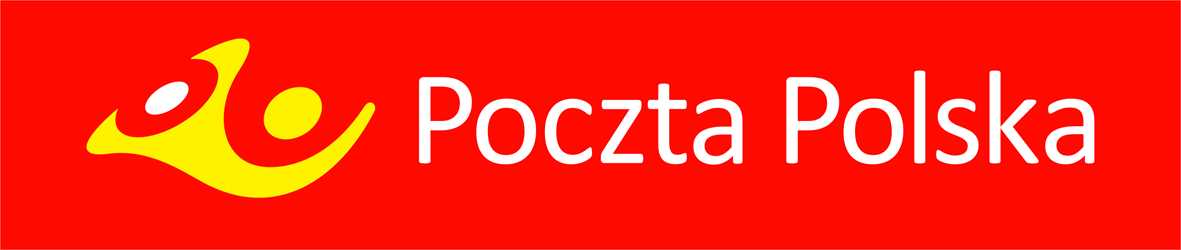 OGŁOSZENIE O SPRZEDAŻY NIERUCHOMOŚCI W TRYBIE AUKCJI
Aukcja odbywa się na zasadach określonych Regulaminem postępowań na sprzedaż nieruchomości Poczty Polskiej S.A dostępnym na stronie internetowej http://nieruchomosci.poczta-polska.pl,  w siedzibie Sprzedawcy oraz Prowadzącego  Aukcję  – informacje pod nr telefonu 85 662-35-51. Oferent zobowiązany jest do pisemnej akceptacji treści w/w Regulaminu.  Sprzedawca: POCZTA POLSKA S.A., 00-940 Warszawa, ul. Rodziny Hiszpańskich 8.Prowadzący aukcję: Poczta Polska S.A., Pion Infrastruktury, Region Pionu Infrastruktury w Białymstoku ul. Kolejowa 26, 
15-959 Białystok.Przedmiot sprzedaży: prawo użytkowania wieczystego nieruchomości zabudowanej, oznaczonej w ewidencji gruntów jako działka numer 24/9 o powierzchni 1065 m2 wraz z posadowionymi na niej, stanowiącymi odrębną nieruchomość czterema budynkami mieszkalnymi o łącznej powierzchni użytkowej 198,48 m2 położonej w miejscowości Stare Jabłonki, przy ul. Pocztowej 4, gminie Ostróda, powiecie ostródzkim, województwie warmińsko-mazurskim, objętej księgą wieczystą Nr EL1O/0011979/6 prowadzoną przez Sąd Rejonowy w Ostródzie, V Wydział Ksiąg Wieczystych. Adres nieruchomości - Stare Jabłonki ul. Pocztowa 4 Prowadzący aukcję informuje:nieruchomość nie jest objęta miejscowym planem zagospodarowania przestrzennego gminy;budynki nie posiadają świadectw charakterystyki energetycznej;nieruchomość, zgodnie z przepisami prawa, podlega prawu pierwokupu, które może wykonać podmiot uprawniony. Sprzedaż nieruchomości nastąpi na rzecz Nabywcy wyłonionego w przetargu w przypadku niezrealizowania prawa pierwokupu przez uprawniony podmiot;w trybie określonym w art. 3051-3041 Kodeksu cywilnego, Poczta Polska S.A., ustanowi nieodpłatnie na rzecz operatora telekomunikacyjnego, nieograniczone w czasie ograniczone prawo rzeczowego w postaci służebności przesyłu o powierzchni 56,44 m2 dla infrastruktury teletechnicznej zlokalizowanej na nieruchomości, o której mowa pkt. 3;brak jest urządzonego zjazdu na działkę nr 24/9 z ul. Sosnowej.Cena wywoławcza netto:  267 000,00 zł	 	 Minimalne Postąpienie:  3 000,00 zł.		 Wadium: 26 700,00 zł(sprzedaż nieruchomości jest zwolniona z podatku VAT)Cena wywoławcza stanowi Cenę wywoławczą, o której mowa w §1 ust. 2 pkt 2 Regulaminu Postępowań.Aukcja odbędzie się w siedzibie prowadzącego aukcję, w dniu 21.10.2020 r.Składanie i analiza dokumentów odbędzie się o godzinie 11:30, aukcja rozpocznie się o godzinie 12:00 w pokoju nr 111Wadium wnoszone w pieniądzu powinno być wpłacone nie później niż do dnia 19.10.2020 r. przy czym jako termin wpłaty rozumiany jest termin uznania rachunku bankowego Poczty Polskiej S.A.Wadium wnoszone w pieniądzu, w podanej wyżej kwocie należy wpłacić na rachunek bankowy: Bank Pocztowy S.A. w Bydgoszczy nr konta: 85 1320 0019 0099 0718 2000 0025, z dopiskiem na przelewie w rubryce tytułem: „aukcja –  Stare Jabłonki działka nr 24/9” UWAGA – wadium:1)	złożone przez nabywcę zostanie zarachowane na poczet ceny nabycia;2)	złożone przez oferentów, których oferty nie zostaną przyjęte, zostanie zwrócone w terminie do 7 dni roboczych po dokonaniu wyboru oferty.Nieruchomość można oglądać po uprzednim uzgodnieniu telefonicznym (kontakt: 502 018 483), począwszy od dnia publikacji ogłoszenia do dnia 19.10.2020 r.Oferent zobowiązany jest do złożenia dokumentów wskazanych w § 3 Regulaminu.W przypadku przystąpienia do aukcji osoby fizycznej, w tym reprezentującej osobę prawną, ma ona obowiązek złożenia pisemnego oświadczenia o wyrażeniu zgody na przetwarzanie jej danych osobowych dla potrzeb prowadzonej aukcji. Oferent jest zobowiązany do zapoznania się ze stanem fizycznym i prawnym sprzedawanej nieruchomości oraz do złożenia, w przypadku przystąpienia do aukcji, pisemnego oświadczenia o zapoznaniu się ze stanem fizycznym i prawnym nieruchomości.W przypadku uchylania się przez wyłonionego Nabywcę od zawarcia umowy, Sprzedawca ma prawo do sądowego dochodzenia zawarcia umowy, zatrzymania wadium albo dochodzenia odszkodowania.Z chwilą przybicia, strony zobowiązane są do zawarcia umowy sprzedaży. Nabywca, który w terminie wskazanym w § 7 ust. 3 Regulaminu nie uiści ceny nabycia, traci prawa wynikające z przybicia oraz złożone Wadium.Bliższe informacje o przedmiocie aukcji oraz procedurze aukcyjnej można uzyskać na stronie http://nieruchomosci.poczta-polska.pl oraz pod numerami telefonów: 85 662-35-51 oraz 502-338-116.Sprzedawca zastrzega sobie prawo do zmiany treści ogłoszenia i warunków aukcji.W każdym czasie przed rozstrzygnięciem aukcji, w szczególności w przypadku naruszenia postanowień Regulaminu, Sprzedawca może odstąpić od rozstrzygnięcia aukcji lub unieważnić ją bez podania przyczyny. Warunkiem podpisania umowy sprzedaży nieruchomości będzie uzyskanie przez Sprzedawcę odpowiednich zgód korporacyjnych. Oferent zobowiązany jest do złożenia oświadczenia, iż w przypadku zamknięcia aukcji i wyboru jego oferty, a następnie niewyrażenia odpowiedniej zgody korporacyjnej, nie będzie wnosił żadnych roszczeń do Sprzedawcy związanych z nie zawarciem umowy sprzedaży.Do zaoferowanej ceny doliczony zostanie należny podatek VAT, o ile wynika to z obowiązujących przepisów prawa.